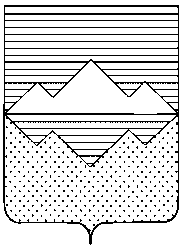 АДМИНИСТРАЦИЯСАТКИНСКОГО МУНИЦИПАЛЬНОГО РАЙОНАЧЕЛЯБИНСКОЙ ОБЛАСТИРАСПОРЯЖЕНИЕОт «25» декабря 2015 года №  1590-рг. СаткаО проведении ярмарки В преддверии новогодних праздников, в целях социальной поддержки населения и удовлетворения покупательского спроса на сельскохозяйственную продукцию, продукты питания, товары народного потребления:Провести 29 декабря 2015 года в городе Сатка расширенную сельскохозяйственную ярмарку по продаже сельскохозяйственной продукции,  продуктов питания и товаров народного потребления.Определить место проведения ярмарки: площадь универсального розничного рынка ООО «Стром» (г. Сатка, ул. Пролетарская,18).Установить время проведения ярмарки:  с 10.00 до 15.00 часов местного времени.Утвердить схемы торговых мест на ярмарке, в соответствии с приложением 1.Утвердить ассортимент сельскохозяйственной продукции, продуктов питания, товаров народного потребления, предлагаемых населению (приложение 2).Рекомендовать Управляющей рынком компании ООО «Стром»:1) внести дополнения и изменения в действующую схему торговых мест на период работы ярмарки;2) предоставить торговые места на ярмарке на основании заявлений участников ярмарки;2обеспечить праздничное оформление ярмарки, информационное и рекламное сопровождение;в доступном и видном месте установить весы для контрольного взвешивания.Рекомендовать руководителям торговых предприятий - участникам ярмарки обеспечить работу  в соответствии с приложением 3.8. Назначить уполномоченным органом исполнительной власти Саткинского муниципального района для организации и проведения ярмарки – отдел координации потребительского рынка, организации торговли и услуг Администрации Саткинского муниципального района (Ниязова Т.В.). 9. Рекомендовать начальнику ОГБУ «Златоустовская ветеринарная станция» Титову Л.И., обеспечить контроль за качеством реализуемого продовольствия во время проведения ярмарки.10. Рекомендовать заместителю начальника полиции по охране общественного порядка по Саткинскому муниципальному району подполковнику полиции Лемешкину Е.А., провести организационные мероприятия по обеспечению общественного порядка на тротуаре по ул. Солнечная.11. Отделу организационной и контрольной работы Управления делами и организационной работы Администрации Саткинского муниципального района (Корочкина Н.П.)  обеспечить опубликование настоящего распоряжения в газете «Саткинский рабочий» и размещение на сайте Администрации Саткинского муниципального района.12. Контроль выполнения настоящего распоряжения возложить на заместителя Главы Саткинского муниципального района по экономике и стратегическому развитию Зайцева В.А.Глава Саткинского муниципального района                                                     А.А. Глазков  СОГЛАСОВАНО:Заместитель Главыпо экономике и стратегическому развитию                                                                  В.А. ЗайцевНачальник Юридического отдела                                                                              Д.А. ВасильевНачальник отдела организационнойи контрольной работы  Управления делами и организационной работы                                                   Н.П. КорочкинаНачальник отделакоординации потребительского рынка,организации торговли и услуг                                                                                      Т.В. НиязоваРассылка: в дело; отдел координации потребительского рынка, организации торговли и услуг; директору Управляющей рынком компании ООО  Торговый Центр «Стром»; руководителям торгующих предприятийИсполнитель:  Мурай Н.В.Тел. 8(35161)43514Приложение 1                                                                                                    к распоряжению Администрации                                                                                               Саткинского муниципального района                                                                                 от «___»    __    2015 года № _____-рСхема размещения предприятий – участников расширенной сельскохозяйственной ярмарки на территории универсального розничного рынка ООО Торговый Центр «Стром» (г. Сатка, ул. Пролетарская,18)                                                поток                                               покупателейПриложение 3                                                                                                    к распоряжению Администрации                                                                                               Саткинского муниципального районаот «___»    __    2015 года № _____-рРекомендуемый перечень мероприятий при проведении ярмарки.1. Наличие вывески о принадлежности сельхозпроизводителя; индивидуального предпринимателя; предприятия, реализующего продукты питания собственного производства.2.  Обеспечить праздничное оформление,  информационное и рекламное сопровождение ярмарки.3. Формирование широкого ассортимента сельскохозяйственной продукции или продуктов питания по ценам ниже рыночных или оптовым ценам производителя.4.   Размещение участников на отведенной территории.5.  Организовать торговлю с торговых прилавков, товарные запасы размещать на подтоварниках или в пластиковых контейнерах, возможна торговля с автолавки.6.  Наличие ценников, оформленных с соблюдением всех требований.7.  Наличие инвентаря, колод для разрубки мяса.8.  Наличие специальной одежды.9. Выполнение требований  санитарно-эпидемиологического  благополучия                населения,   правил торговли, правил пожарной безопасности, наличие документов,   подтверждающие качество продукции и т.д.10. Наличие упаковочных  материалов. 11. Уборка бытового мусора после завершения работы.Приложение  2                                                                                                    к распоряжению Администрации                                                                                               Саткинского муниципального районаот «___»    __    2015 года № _____-рПеречень ассортиментапредлагаемой населению сельскохозяйственной продукции, продуктов питания и товаров народного потребления.Мясо (свинина, говядина, птица); Рыба; Продукция бакалеи; Товары народного потребления;